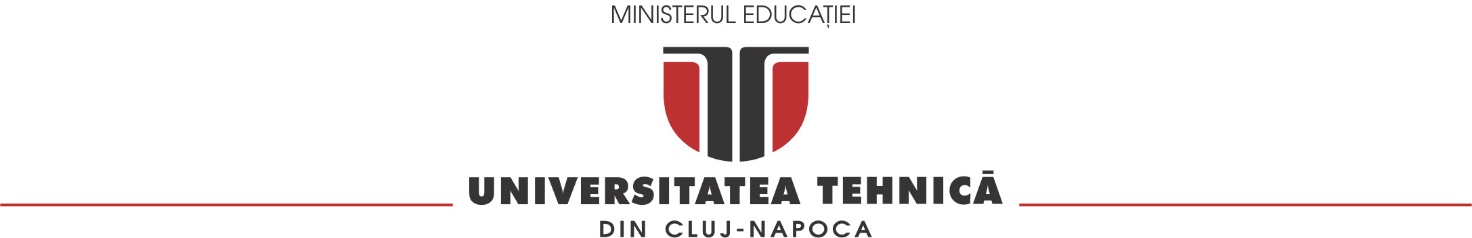 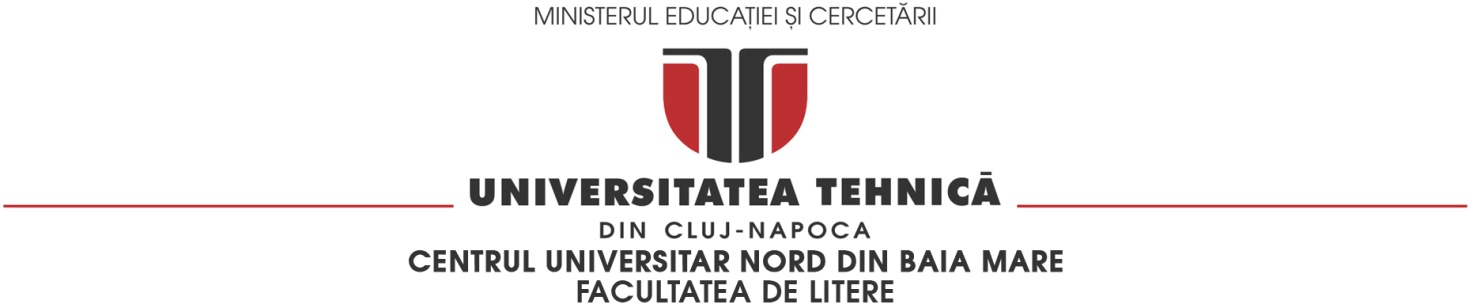 Programul de studii: DENUMIREA PROGRAMULUITITLUL DISERTAȚIEI DE MASTERAT  	COORDONATOR, 	ABSOLVENT,	Grad didactic. Prenume NUME	Prenume NUME2024